НОРМАТИВНО-ПРАВОВЫЕ ОСНОВЫ ОСВОЕНИЯ ОБУЧАЮЩИМИСЯ ПРЕДМЕТНОЙ ОБЛАСТИ «РОДНОЙ ЯЗЫК И РОДНАЯ ЛИТЕРАТУРА»Оглавление Об обязательном введении родного языка в учебные планы общеобразовательных организацийПредлагаем пояснения по вопросу преподавания предметной области «Родной язык и литературное чтение на родном языке» на уровне начального общего образования и «Родной язык и родная литература» на уровняхосновного и среднего общего образования.Пакет нормативной правовой документации о введении родного (русского) языка и родной литературыФедеральный закон от 29.12.2012 № 273-ФЗ «Об образовании в Российской Федерации» (в редакции Федерального законаот 03.08.2018 № 317-ФЗ «О внесении измененийв статьи 11 и 14 Федерального закона "Об образованиив Российской Федерации»):часть 5.1статьи 11.«Федеральные государственные образовательные стандарты и федеральные государственные требования. Образовательные стандарты»;части 4 и 6 статьи 14. «Язык образования».Приказ Минобрнауки России от 06.10.2009 № 373 «Об утверждении федерального государственного образовательного стандарта начального общего образования» с изменениями и дополнениями от 31.12.2015 № 1576 (п.п. 12.1., 12.2; п. 19.3).Приказ Минобрнауки России от 17.12.2010 № 1897 «Об утверждении федерального государственного образовательного стандарта основного общего образования» с изменениями и дополнениями от 31.12.2015 № 1577 (п.п. 11.1, 11.2.; п. 11.3 (п. 4); п. 18.3.1).Приказ Минобрнауки России от 17.05.2012 № 413 «Об утверждении федерального государственного образовательного стандарта среднего общего образования» с изменениями и дополнениями от 31.12.2015 № 1578 (п.п. 11.1, 11.2.; п. 11.3 (п. 4); п. 18.3.1).Письмо Минобрнауки России от 09.10.2017 № ТС-945/08 «О реализации прав граждан на получение образования на родном языке».Письмо Департамента государственной политики в сфере общего образования  от 6 декабря 2017 года № 08-2595 «Методические рекомендации органам исполнительной власти субъектов Российской Федерации, осуществляющим государственное управление в сфере образования  по вопросу изучения государственных языков республик, находящихся в составе Российской Федерации». Письмо Федеральной службы по надзору в сфере образования и науки от 20 июня 2018 г. № 05-192 «О вопросах изучения родных языков из числа языков народов РФ».Письмо Департамента государственной политики в сфере общего образования  от 20 декабря 2018 года № 03-510 «Рекомендации  по применению норм законодательства в части обеспечения возможности получения образования на родных языках из числа языков народов Российской Федерации, изучения государственных языков республик Российской Федерации, родных языков из числа языков народов Российской Федерации, в том числе русского как родного».	   3 августа 2018 года принят Федеральный закон № 317-ФЗ «О внесении изменений в статьи 11 и 14 Федерального закона «Об образовании в Российской Федерации» (далее — Федеральный закон № 317-ФЗ), в соответствии с которым статья 11 дополнена частью 5.1 следующего содержания: «Федеральные государственные образовательные стандарты дошкольного, начального общего и основного общего образования обеспечивают возможность получения образования на родных языках из числа языков народов Российской Федерации, изучения государственных языков республик Российской Федерации, родных языков из числа языков народов Российской Федерации, в том числе русского языка как родного языка». В часть 4 статьи 14 внесено следующее дополнение «Граждане Российской Федерации имеют право на получение дошкольного, начального общего и основного общего образования на родном языке из числа языков народов Российской Федерации, а также право на изучение родного языка из числа языков народов Российской Федерации, в том числе русского языка как родного языка, в пределах возможностей, предоставляемых системой образования, в порядке, установленном законодательством об образовании. Реализация указанных прав обеспечивается созданием необходимого числа соответствующих образовательных организаций, классов, групп, а также условий для их функционирования. Преподавание и изучение родного языка из числа языков народов Российской Федерации, в том числе русского языка как родного языка, в рамках имеющих государственную аккредитацию образовательных программ осуществляются в соответствии с федеральными государственными образовательными стандартами, образовательными стандартами».Часть 6 статьи 14 дополнена предложением следующего содержания: «Свободный выбор языка образования, изучаемых родного языка из числа языков народов Российской Федерации, в том числе русского языка как родного языка, государственных языков республик Российской Федерации осуществляется по заявлениям родителей (законных представителей) несовершеннолетних обучающихся при приеме (переводе) на обучение по образовательным программам дошкольного образования, имеющим государственную аккредитацию образовательным программам начального общего и основного общего образования» (в ред. Федерального закона от 03.08.2018 N 317-ФЗ).Родной язык – язык из числа языков народов России, в том числе это и русский язык.Приказами Минобрнауки России от 31 декабря 2015 г. №№ 1576, 1577, 1578 во ФГОС начального, основного и среднего общего образованиябыли внесены изменения, предусматривающие выделение самостоятельных предметных областей «Русский язык и литературное чтение» и «Родной язык и литературное чтение на родном языке» (уровень начального общего образования),«Русский язык и литература» и «Родной язык и родная литература» (уровень основного и среднего общего образования)с целью реализации в полном объёме прав обучающихся на изучение русского языка, родного языка, включая русский язык, из числа языков народов Российской Федерации.В соответствии со ст. 12 ФЗ-273 от 29.12.2012 «Об образовании в Российской Федерации», образовательные организации самостоятельно разрабатывают основные образовательные программы в соответствии с Федеральными государственными образовательными стандартами  и с учетом соответствующих примерных основных образовательных программ (далее – ПООП). Напоминаем, что ПООП  размещены на сайте www.fgosreestr.ru. Выбор языка – право родителей (п. 1 ч. 3 ст. 44 Федерального закона от 29.12.2012 № 273-ФЗ). Чтобы воспользоваться этим правом, они должны подать письменное заявление на имя директора (ч. 6 ст. 14 Федерального закона от 29.12.2012 № 273-ФЗ). В соответствии с ФГОС НОО, ФГОС ООО, ФГОС СОО рабочие программы учебных предметов при реализации предметных областей «Родной язык и литературное чтение на родном языке» и «Родной язык и родная литература» разрабатываются и утверждаются образовательной организацией самостоятельно.Для организации обучения предмету«Родной язык (русский)» в школе должны быть созданы необходимые условия: разработана рабочая программа, подготовлены компетентные педагоги, определены учебные издания. Если все условия созданы, то предмет «Родной язык (русский)» вносится в учебный план и закрепляется локальным актом общеобразовательной организации. Если в одном классе выбирают несколько родных языков при наличии соответствующих условий, то обучение организуется по аналогии с иностранными языками – делением класса на подгруппы.Алгоритм введения предметных областей «Родной язык и литературное чтение на родном языке» и«Родной язык и родная литература»Ниже представлен алгоритм введения предметных областей «Родной язык и литературное чтение на родном языке» и «Родной язык и родная литература»:Провестипедагогическийсоветобщеобразовательной организации по вопросу ознакомления с изменениями в законодательстве, влекущими необходимость изменения содержания образовательной программы для обучающихся 1- 4 классов (ФГОС НОО), 5-9 классов (ФГОС ООО), 10-11 классов апробационных площадок (ФГОС СОО).Оценить наличие условий для введенияпредметных областей «Родной язык и литературное чтение на родном языке» и «Родной язык и родная литература», в том числе кадровые ресурсы, учебники. При этом учебников по родному русскому языку или литературному чтению на родном русском языке в перечне учебников нет (приказ Министерства просвещения РФ от 28.12.2018 № 345 «О федеральном перечне учебников, рекомендуемых к использованию при реализации имеющих государственную аккредитацию образовательных программ начального общего, основного общего, среднего общего образования»). Поэтому необходимо использовать материалы учебников по русскому языку (литературному чтению), входящих в федеральный перечень учебников;могут быть также использованы учебные пособия.Внести изменения в основные образовательные программы начального, основного и среднего общего образования, в том числев:целевые разделы ООП – описание планируемых результатов освоения обучающимися предметных областей «Родной язык и литературное чтение на родном языке» и «Родной язык и родная литература»;содержательные разделы – включение рабочих программ предметов «Родной язык», «Литературное чтение на родном языке» (начальная школа), «Родной язык», «Родная литература) (основная и старшая школа), которые школа разрабатывает самостоятельно (для разработки рабочих программ создается рабочая группа педагогов, обсуждение проектов программпроводится на педагогическом совете);организационные разделы – изменения в учебные планы (указываются предметные области «Родной язык и литературное чтение на родном языке» и «Родной язык и родная литература»).Напоминаем, что основные образовательные программы разрабатываются в соответствии с ФГОС ОО и с учетом примерных основных и рабочих программ по предметам, размещенных на сайте реестра примерных основных общеобразовательных программ (fgosreestr.ru). В настоящее время размещена примерная программа по учебному предмету «Русский родной язык» для обучающихся 5-9 классов с общей учебной нагрузкой в объеме 245 часов и примерные программы «Родной язык» из числа языков народов России.Обращаем Ваше внимание, что родной язык, родная литература (литературное чтение) входят в обязательную учебную нагрузку, должны стоять в расписании, в классном журнале для них выделяются отдельные страницы.За консультацией по разработке рабочих программ учебных предметов при реализации предметных областей «Родной язык и литературное чтение на родном языке» (уровень начального общего образования) и «Родной язык и родная литература (уровень основного общего образования) можно обращаться в ОГБУ ДПО КИРО (кафедры дошкольного иначального образования, социально-гуманитарного образования).Закрепитьизменения в локальных нормативных актах (приказы «О внесении изменений в основную образовательную программу», «О внесении изменений в Положение о заполнении классного журнала» и др.).Издать локальный акт с указанием, какой язык (языки) будут изучаться в качестве родного языка.Обращаем внимание на то, что в письме Рособрнадзора от 20 июня 2018 года № 05-192 «Об изучении родных языков из числа языков народов Российской Федерации» сообщается о необходимости обеспечения исполнения государственных гарантий реализации прав на изучение родных языков из числа народов РФ во всех общеобразовательных организациях, расположенных на территории субъекта РФ и проведения проверки в рамках осуществления государственного контроля (надзора).3.	О внесении изменений в учебные планы общеобразовательных организаций3.1. Примеры внесения изменений в учебные планы для начальных классов общеобразовательных организаций Курской области на 2018-2019 уч. годВариант включения предметов «Родной язык» и «Литературное чтение на родном языке» в учебные планы 4-х классов в 2018-2019 учебном годуУчебный план – часть основной образовательной программы по каждому из уровней общего образования. Учебный план утверждается вместе с основной образовательной программой приказомОО. Учебный план в соответствии с требованиями ФГОС НОО состоит из обязательной части и части, которую формируют участники образовательных отношений. Предметы «Родной язык» и «Литературное чтение на родном языке» включаются в обязательную часть учебного плана (п. 19.3 ФГОС НОО). Количество часов на изучение предметов школа определяет самостоятельно. Примерный недельный учебный план начального общегообразования на 2018-2019 учебный год(5-дневная учебная неделя) 3.2. Особенности разработки учебных планов начального общего образования на 2019-2020 учебный  годНа основании ФЗ-273 от 29.12.2012г «Об образовании в Российской Федерации» и в соответствии с письмом Департамента государственной политики в сфере общего образования № 03-510 от 20.12.2018г. напоминаем, что основная образовательная программа общеобразовательнойорганизации разрабатывается в соответствии с федеральными государственными образовательными стандартами общего образования и с учетом примерных основных образовательных программ (в части, не противоречащей нормам соответствующего ФГОС ОО).Следовательно, учебные планы начального общего, основного общего и среднего общего образования, разрабатываемые общеобразовательными организациями, должны включать предметные области «Родной язык и литературное чтение на родном языке» (в учебных планах 1-4 классов), «Родной язык и родная литература» (в учебных планах 5-9, 10-11 классов). Обращаем внимание на то, что объем учебной нагрузки по предметам учебного плана в соответствии с уровнем образования не регламентирован федеральными документами.	Ниже представлены варианты примерных учебных плановна 2019-2020 учебный год.Вариант IПримерный недельный учебный план начального общегообразования(5-дневная учебная неделя)Вариант IIПримерный недельный учебный план начального общегообразования(5-дневная учебная неделя)3.3. Особенности разработки учебных планов основного общего образования  Для школ, реализующих ФГОС ООО в 8-х классах и не включивших в 2018-2019 учебном году в учебные планы 8-х классов учебные предметы «Родной язык», «Родная литература», можно использовать вариантыIII или IIIа примерных недельных учебных планов в 2019/2020 учебном году (когда обучающиеся 8-х классов перейдут в 9 класс).Варианты IиII примерных недельных учебных планов основного общего образования целесообразно использовать в 2019/2020 учебном году для обучающихся 5,6,7,8 классов.Вариант IПримерный недельный учебный план основного общегообразования (6-дневная учебная неделя)Вариант IIПримерный недельный учебный план основного общегообразования(6-дневная учебная неделя)*Учебный предмет, относящийся к предметной области «Основы духовно-нравственной культуры народов России», образовательная организация определяет самостоятельно с учетом требований ФГОС ООО к предметным результатам освоения предметной области «Основы духовно-нравственной культуры народов России»Вариант IIIПримерный недельный учебный план основного общегообразования(6-дневная учебная неделя)*Учебный предмет, относящийся к предметной области «Основы духовно-нравственной культуры народов России», образовательная организация определяет самостоятельно с учетом требований ФГОС ООО к предметным результатам освоения предметной области «Основы духовно-нравственной культуры народов России».Вариант III аПримерный недельный учебный план основного общегообразования(6-дневная учебная неделя)*Учебный предмет, относящийся к предметной области «Основы духовно-нравственной культуры народов России», образовательная организация определяет самостоятельно с учетом требований ФГОС ООО к предметным результатам освоения предметной области «Основы духовно-нравственной культуры народов России».4. Методические рекомендации по формированиюучебных планов среднего общего образования в соответствии с федеральным государственным образовательным стандартом среднего общего образованияУчебные планы образовательных организаций Курской области, реализующих основные общеобразовательные программы среднего общего образования (далее - образовательные организации), формируются в соответствии с:Федеральным законом от 29.12.2012 № 273-ФЗ "Об образовании в Российской Федерации";Федеральным государственным образовательным стандартом среднего общего образования, утвержденным приказом Министерства образования и науки Российской Федерации от 17.05.2012 № 413 (с изменениями и дополнениями 29 декабря 2014 г., 31 декабря 2015 г., 29 июня 2017 г.  (далее - ФГОС СОО);Постановлением Главного Государственного санитарного врача Российской Федерации "Об утверждении СанПиН 2.4.2821-10 "Санитарно-эпидемиологические требования к условиям и организации обучения в общеобразовательных учреждениях" от 29.12.2010 № 189 (с изменениями и дополнениями от 29 июня 2011 г., 25 декабря 2013 г., 24 ноября 2015 г.);Порядком организации и осуществления образовательной деятельности по основным общеобразовательным программам - образовательным программам начального общего, основного общего и среднего общего образования, утвержденным приказом Министерства образования и науки Российской Федерации от 30.08.2013 № 1015 (с изменениями и дополнениями от 13 декабря 2013 г., 28 мая 2014 г., 17 июля 2015 г.).На основании ст. 12 ФЗ-273 от 29.12.2012 «Об образовании в Российской Федерации» образовательные организации самостоятельно разрабатывают основные образовательные программы в соответствии с ФГОС СОО и с учетом ПООП СОО, включенной в реестр примерных основных образовательных программ и размещенной на сайте www.fgosreestr.ru. В структуру организационного раздела ПООП СОО входят примерные учебные планы.На основании п. 18.3.1 ФГОС СОО к наполнению учебного плана на уровне среднего общего образования определены следующие требования:- в соответствии с ФГОС СОО (раздел 3, п.18.3.1) учебный план профиля обучения и (или) индивидуальный учебный план должны содержать 11 (12) учебных предметов и предусматривать изучение не менее одного учебного предмета из каждой предметной области, определенной ФГОС СОО, в том числе общими для включения во все учебные планы являются учебные предметы «Русский язык», «Литература», «Иностранный язык», «Математика», «История» (или «Россия в мире»), «Физическая культура», «Основы безопасности жизнедеятельности», «Астрономия»;- в учебные планы могут быть включены дополнительные учебные предметы, курсы по выбору обучающихся, предлагаемые организацией, осуществляющей образовательную деятельность (например, «Искусство», «Психология», «Технология», «Дизайн», «История родного края», «Экология моего края») в соответствии со спецификой и возможностями организации, осуществляющей образовательную деятельность;- формирование учебных планов организации, осуществляющей образовательную деятельность, в том числе профилей обучения и индивидуальных учебных планов обучающихся, осуществляется из числа учебных предметов из следующих обязательных предметных областей:«Русский язык и литература», «Родной язык и родная литература», «Иностранные языки», «Общественные науки», «Математика и информатика», «Естественные науки», «Физическая культура, экология и основы безопасности жизнедеятельности»;- учебные планы определяют состав и объем учебных предметов, курсов, а также их распределение по классам (годам) обучения;- образовательная организация обеспечивает реализацию учебных планов одного или нескольких профилей обучения: естественно-научного, гуманитарного, социально-экономического, технологического, универсального;-  при этом учебный план профиля обучения (кроме универсального) должен содержать не менее 3 (4) учебных предметов на углубленном уровне изучения из соответствующей профилю обучения предметной области и (или) смежной с ней предметной области;- в учебном плане должно быть предусмотрено выполнение обучающимися индивидуального(ых) проекта(ов). Индивидуальный проект представляет собой особую форму организации деятельности обучающихся (учебное исследование или учебный проект). В соответствии с ФГОС СОО индивидуальный проект выполняется обучающимся самостоятельно под руководством учителя (тьютора) по выбранной теме в рамках одного или нескольких изучаемых учебных предметов, курсов в любой избранной области деятельности: познавательной, практической, учебно-исследовательской, социальной, художественно-творческой, иной. Индивидуальный проект выполняется обучающимся в течение одного года или двух лет в рамках учебного времени, специально отведенного учебным планом, и должен быть представлен в виде завершённого учебного исследования или разработанного проекта: информационного, творческого, социального, прикладного, конструкторского, инженерного. Задача индивидуального проекта - обеспечить обучающимся опыт конструирования социального выбора и прогнозирования личного успеха в интересующей сфере деятельности.Обязательная часть учебного плана обеспечивает достижение целей среднего общего образования и реализуется через обязательные учебные предметы. Часть учебного плана, формируемая участниками образовательных отношений, реализуется через дополнительные учебные предметы и курсы по выбору и обеспечивает реализацию индивидуальных потребностей обучающихся.В соответствии с ФЗ № 273 «Об образовании в Российской Федерации» (ст. 28, часть 6) образовательная организация самостоятельно осуществляет:- перераспределение часов внутри учебного плана в рамках нормативов учебной нагрузки с учётом утверждённых постановлением Главного санитарного врача от 29 декабря 2010 г. № 189 «Об утверждении СанПиН 2.4.2.2821-10 «Санитарно-эпидемиологические требования к условиям и организации обучения в общеобразовательных учреждениях» (с изменениями и дополнениями от 29 июня 2011 г., 25 декабря 2013 г., 24 ноября 2015 г.);- принятие решения об использовании сетевой формы освоения учебного предмета, применении дистанционных образовательных технологий.При проектировании учебного плана профиля следует учитывать, что профиль является способом введения обучающихся в ту или иную общественно-производственную практику.Учебный план профиля строится с ориентацией на будущую сферу профессиональной деятельности, с учетом предполагаемого продолжения образования обучающихся, для чего необходимо изучить намерения и предпочтения обучающихся и их родителей (законных представителей). Формы учета мнения не регламентированы. Рекомендуется рассматривать данный вопрос на заседаниях коллегиальных органов управления, предусмотренных Уставом образовательной организации. Протокол коллегиальных органов управления будет являться локальным нормативный актом, на основании которого администрация образовательной организации сможет принимать решения.При проектировании учебного плана важно учесть необходимость включения информации о формах промежуточной аттестации по всем предметам учебного плана.При проектировании учебного плана среднего общего образования (в части количества часов на освоение учебных предметов обязательных предметных областей) можно использовать пример распределения часов для последующего выбора предметов, изучаемых на базовом или углубленном уровне, представленный в ПООП СОО www.fgosreestr.ru. (в части, не противоречащейнормам соответствующего ФГОС СОО).Объем учебной нагрузки по предметам учебногоплана не регламентирован федеральными документами. В ФГОС СОО приведен расчет часов на два года обучения для 35 учебных недель и с учетом максимального количества часов обучения: от 2170 до 2590 часов.Определяя количество часов для базового или углубленного изучения предмета, можно учитывать объем программного материала, заложенного в примерные рабочие программы по соответствующим учебным предметам, представленным вПООП СОО (www.fgosreestr.ru).Образовательная организация  составляет учебный план с учетом календарного учебного графика своей ОО, не превышая максимально допустимой нагрузки (2590 часов), варьируя количество часов на предметы и курсы по выбору обучающихся.  Варианты уровней изучения предметов для включения в учебный план среднего общего образования *Минимальный обязательный выбор учебных предметов на базовом или углубленном уровне.**Учебный предмет «Россия в мире» может быть выбран вместопредмета «История».Пример годового распределения учебных часов для включения в учебный план среднего общего образования с учетом возможного уровня изучения предмета*Минимальный обязательный выбор учебных предметов на базовом или углубленном уровне.**Учебный предмет «Россия в мире» может быть выбран вместо предмета «История».Основой формирования профилей и индивидуальных учебных планов СОО в образовательных организациях могут служить примеры следующих вариантов учебных планов. Технологический профиль ориентирован на производственную, инженерную и информационную сферы деятельности, поэтому в данном профиле для изучения на углубленном уровне выбираются учебные предметы и элективные курсы преимущественно из предметных областей «Математика и информатика» и «Естественные науки».Пример учебного плана технологического профиля*Минимальный обязательный выбор учебных предметов на базовом или углубленном уровне.**Учебный предмет «Россия в мире» может быть выбран вместо предмета «История».Естественно-научный профиль ориентирует на такие сферы деятельности, как медицина, биотехнологии и др. В данном профиле для изучения на углубленном уровне выбираются учебные предметы и элективные курсы преимущественно из предметных областей «Математика и информатика» и «Естественные науки». Пример учебного плана естественно-научного профиля*Минимальный обязательный выбор учебных предметов на базовом или углубленном уровне.**Учебный предмет «Россия в мире» может быть выбран вместо предмета «История».Гуманитарный профиль ориентирует на такие сферы деятельности, как педагогика, психология, общественные отношения и др. В данном профиле для изучения на углубленном уровне выбираются учебные предметы преимущественно из предметных областей «Русский язык и литература», «Общественные науки» и «Иностранные языки».Пример учебного плана гуманитарного профиля*Минимальный обязательный выбор учебных предметов на базовом или углубленном уровне.**Учебный предмет «Россия в мире» может быть выбран вместо предмета «История».Социально-экономический профиль ориентирует на профессии, связанные с социальной сферой, финансами и экономикой, с обработкой информации, с такими сферами деятельности, как управление, предпринимательство, работа с финансами и др. В данном профиле для изучения на углубленном уровне выбираются учебные предметы преимущественно из предметных областей «Математика и информатика», «Общественные науки». Пример учебного плана социально-экономического профиля*Минимальный обязательный выбор учебных предметов на базовом или углубленном уровне.**Учебный предмет «Россия в мире» может быть выбран вместо предмета «История».Универсальный профиль ориентирован, в первую очередь, на обучающихся, чей выбор «не вписывается» в рамки представленных выше профилей. Он позволяет ограничиться базовым уровнем изучения учебных предметов, однако ученик также может выбрать учебные предметы на углубленном уровне.Ниже приведены варианты примерных учебных планов, которые иллюстрируют разные возможности образовательной организации в удовлетворении индивидуальных интересов обучающихся, в том числе в отношении подготовки по учебным предметам к ЕГЭ.Пример учебного плана универсального профиля (вариант 1)*Минимальный обязательный выбор учебных предметов на базовом или углубленном уровне.**Учебный предмет «Россия в мире» может быть выбран вместо предмета «История».Пример учебного плана универсального профиля (вариант 2)*Минимальный обязательный выбор учебных предметов на базовом или углубленном уровне.**Учебный предмет «Россия в мире» может быть выбран вместо предмета «История».В соответствии с федеральным законом  №273-ФЗ  «Об образовании в Российской Федерации» от 29.12.2012 г (статья 34 (п.3 , п.6)  обучающийся на уровне среднего общего образования может выбрать освоение ООП СОО по индивидуальному учебному плану (далее- ИУП), кроме того имеет право на «освоение наряду с учебными предметами, курсами, дисциплинами (модулями) по осваиваемой образовательной программе любых других учебных предметов, курсов, дисциплин (модулей), преподаваемых в организации, осуществляющей образовательную деятельность, в установленном ею порядке, а также преподаваемых в других организациях, осуществляющих образовательную деятельность, учебных предметов, курсов, дисциплин (модулей), одновременное освоение нескольких основных профессиональных образовательных программ». Данная норма подкреплена ФГОС СОО (п.18.3.1.): «…образовательная организация предоставляет обучающимся возможность формирования индивидуальных учебных планов». Таким образом, выбор индивидуального учебного плана (далее - ИУП) является правом старшеклассника, а ОО обязана создать условия для его успешной разработки и реализации. Также обучающийся может по своему желанию изучать ряд учебных предметов (курсов), факультативов или элективов в другой образовательной организации, например, в соседней школе или учреждении дополнительного образования. В таком случае для него также необходимо разработать ИУП.Возможно формирование групп обучающихся, осваивающих ООП СОО по одному ИУП.Учебный план общеобразовательных организаций обеспечивает выполнение гигиенических требований к режиму образовательного процесса, установленных СанПиН 2.4.2.2821-10 "Санитарно-эпидемиологические требования к условиям и организации обучения в общеобразовательных учреждениях", утвержденных постановлением Главного государственного санитарного врача Российской Федерации от 29.12.2010 № 189 (с изменениями и дополнениямиот 29 июня 2011 г., 25 декабря 2013 г., 24 ноября 2015 г.).При организации обучения в очно-заочной и (или) заочной формах учебные планы должны быть основаны на требованиях ФГОС СОО. Недопустимо уменьшение количества обязательных учебных предметов. Соотношение часов классно-урочной и самостоятельной работы обучающихся определяется образовательной организацией самостоятельно.В приложении 1 представлено письмо Департамента государственной политики в сфере общего образования от 6 декабря 2017 года № 08-2595 «Методические рекомендации органам исполнительной власти субъектов Российской Федерации, осуществляющим государственное управление в сфере образования, по вопросу изучения государственных языков республик, находящихся в составе Российской Федерации». Приложение 1Письмо Департамента государственной политики в сфере общего образования от 20 декабря 2018 года № 03-510 «Рекомендации по применению норм законодательства в части обеспечения возможности получения образования на родных языках из числа языков народов Российской Федерации, изучения государственных языков республик Российской Федерации, родных языков из числа языков народов Российской Федерации, в том числе русского как родного».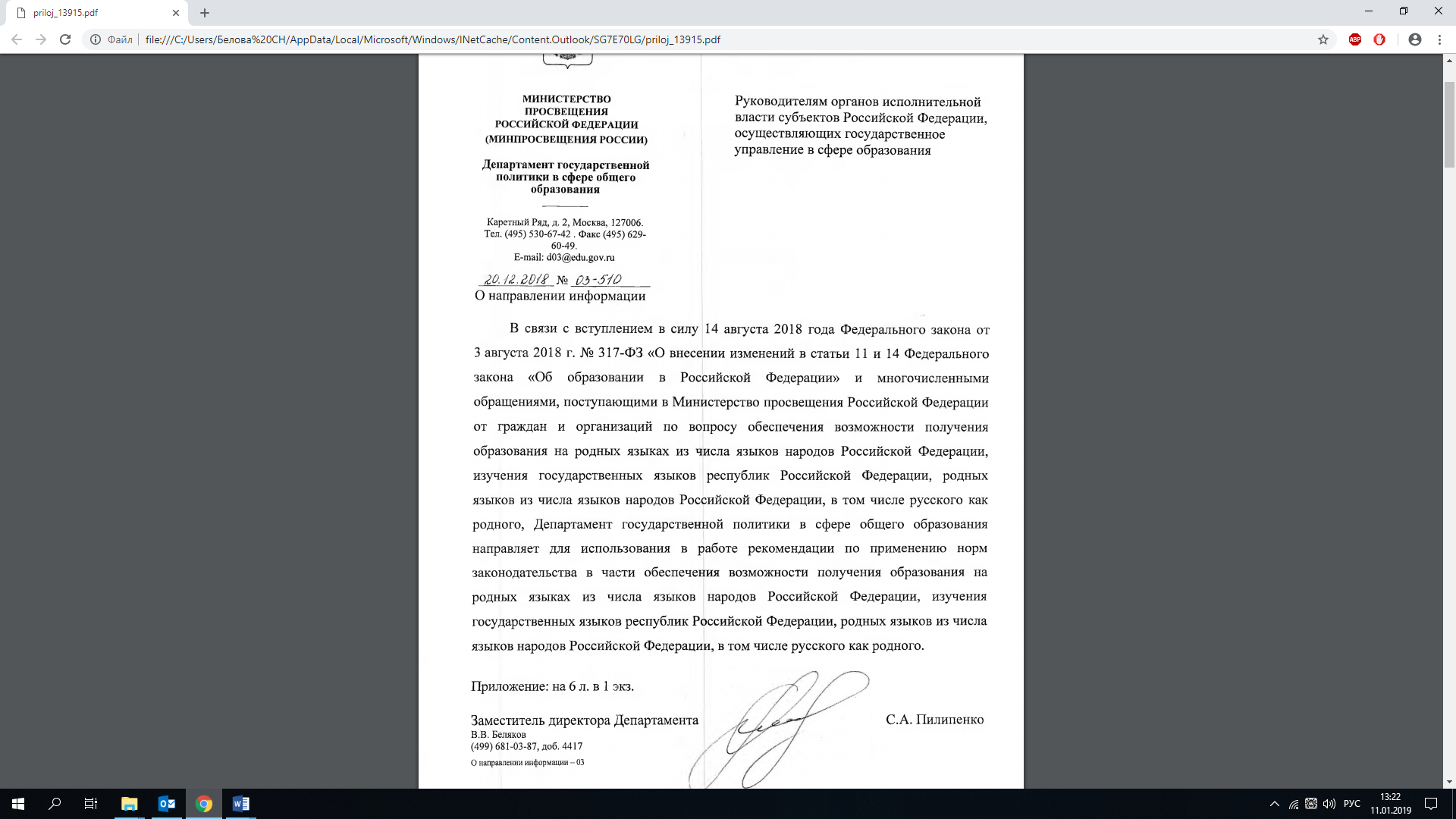 РЕКОМЕНДАЦИИ по применению норм законодательства в части обеспечения возможности получения образования на родных языках из числа языков народов Российской Федерации, изучения государственных языков республик Российской Федерации, родных языков из числа языков народов Российской Федерации, в том числе русского как родногоВ соответствии пунктом 1 статьи 9 Закона Российской Федерации от 25 октября 1991 г. № 1807-1 «О языках народов Российской Федерации» граждане Российской Федерации имеют право свободного выбора языка образования в соответствии с законодательством об образовании. Согласно статье 14 Федерального закона от 29 декабря 2012 г. № 273-ФЗ «Об образовании в Российской Федерации» (далее - Федеральный закон) в Российской Федерации гарантируется получение образования на государственном языке Российской Федерации, а также выбор языка обучения и воспитания в пределах возможностей, предоставляемых системой образования.В организациях, реализующих программы дошкольного, начального общего образования, основного общего образования, среднего общего образования образовательная деятельность осуществляется на государственном языке Российской Федерации. В соответствии со статьей 68 Конституции Российской Федерации государственным языком Российской Федерации на всей ее территории является русский язык. Преподавание и изучение государственного языка Российской Федерации в рамках имеющих государственную аккредитацию образовательных программ осуществляется в соответствии с федеральными государственными образовательными стандартами.В организациях, реализующих программы дошкольного, начального общего, основного общего образования, расположенных на территории республик, входящих в состав Российской Федерации, может вводиться преподавание и изучение государственных языков республик Российской Федерации в соответствии с законодательством республик Российской Федерации. Преподавание и изучение государственных языков республик Российской Федерации в рамках имеющих государственную аккредитацию образовательных программ осуществляется в соответствии с федеральными государственными образовательными стандартами общего образования (далее - ФГОС). Преподавание и изучение государственных языков республик Российской Федерации не должно осуществляться в ущерб преподаванию и изучению государственного языка Российской Федерации. Граждане Российской Федерации имеют право на получение дошкольного, начального общего и основного общего образования на родном языке из числа языков народов Российской Федерации, а также право на изучение родного языка из числа языков народов Российской Федерации в пределах возможностей, предоставляемых системой образования, в порядке, установленном законодательством об образовании. Реализация указанных прав обеспечивается созданием необходимого числа соответствующих образовательных организаций, классов, групп, а также условий для их функционирования. Преподавание и изучение родного языка из числа языков народов Российской Федерации в рамках имеющих государственную аккредитацию образовательных программ осуществляется в соответствии с ФГОС. Согласно нормам статей 12 и 28 Федерального закона образовательная организация наделена также полномочиями по разработке и утверждению образовательных программ, которые разрабатываются в соответствии с ФГОС и с учетом примерных основных образовательных программ. Приказами Минобрнауки России от 31 декабря 2015 г. № 1576 «О внесении изменений в федеральный государственный образовательный стандарт начального общего образования, утвержденный приказом Министерства образования и науки Российской Федерации от 6 октября 2009 г. № 373» (зарегистрировано Минюстом России 2 февраля 2016 г., регистрационный №40936), № 1577 «О внесении изменений в федеральный государственный образовательный стандарт основного общего образования, утвержденный приказом Министерства образования и науки Российской Федерации от 17 декабря 2010 г. № 1897» (зарегистрирован Минюстом России 2 февраля 2016 г., регистрационный № 40937), № 1578 «О внесении изменений в федеральный государственный образовательный стандарт среднего 2 О направлении информации - 03 общего образования, утвержденный приказом Министерства образования и науки Российской Федерации от 17 мая 2012 г. № 413» (зарегистрирован Минюстом России 9 февраля 2016 г., регистрационный №41020) в федеральный государственный образовательный стандарт внесены соответствующие изменения, предусматривающие выделение предметных областей «Родной язык и литературное чтение на родном языке» и «Родной язык и родная литература» как самостоятельных и обязательных для изучения. По ФГОС в 2018/2019 учебном году обучаются учащиеся 1 - 8 классов. Введение ФГОС в штатном режиме на уровне среднего общего образования, в 10 классах начнется с 2020/2021 учебного года (распоряжение Правительства Российской Федерации от 7 сентября 2010 г. № 1507-р). В 9 - 11 классах до введения ФГОС в штатном режим продолжают действовать государственные образовательные стандарты 2004 г., утвержденные приказом Министерства образования Российской Федерации от 5 марта 2004 г. № 1089 «Об утверждении федерального компонента государственных образовательных стандартов начального общего, основного общего и среднего (полного) общего образования» (далее - ГОС - 2004), а также нормы приказа Минобразования России и от 9 марта 2004 г. № 1312 «Об утверждении федерального базисного учебного плана и примерных учебных планов для образовательных учреждений Российской Федерации, реализующих программы общего образования». Таким образом, рабочие программы учебных предметов по родным языкам и литературам для 9-11 классов разрабатываются в соответствии с ГОС - 2004. ГОС - 2004 включает три компонента: федеральный компонент - устанавливается Российской Федерацией; региональный (национально-региональный) компонент - устанавливается субъектом Российской Федерации; компонент образовательного учреждения - самостоятельно устанавливается образовательной организацией. Следует учитывать, что в соответствии с частью 5 статьи 111 Федерального закона приказы об утверждении ГОС - 2004 г. в настоящее время действуют в части, 3 О направлении информации - 03 4 не противоречащей Федеральному закону. Таким образом, изучение государственного языка республики, входящей в состав Российской Федерации, и родного языка из числа языков народов Российской Федерации возможно в рамках регионального (национально-регионального) компонента и/или компонента образовательной организации. 3 августа 2018 года принят Федеральный закон № 317-ФЗ «О внесении изменений в статьи 11 и 14 Федерального закона «Об образовании в Российской Федерации» (далее — Федеральный закон № 317-ФЗ), в соответствии с которым статья 11 дополнена частью 51 следующего содержания: «Федеральные государственные образовательные стандарты дошкольного, начального общего и основного общего образования обеспечивают возможность получения образования на родных языках из числа языков народов Российской Федерации, изучения государственных языков республик Российской Федерации, родных языков из числа языков народов Российской Федерации, в том числе русского языка как родного языка». В соответствии с частью 6 статьи 14 Федерального закона № 317-ФЗ «Свободный выбор языка образования, изучаемых родного языка из числа языков народов Российской Федерации, в том числе русского языка как родного языка, государственных языков республик Российской Федерации осуществляется по заявлениям родителей (законных представителей) несовершеннолетних обучающихся при приеме (переводе) на обучение по образовательным программам дошкольного образования, имеющим государственную аккредитацию образовательным программам начального общего и основного общего образования». Таким образом, свободный выбор изучения родного языка, в том числе русского языка как родного языка, предусмотрен при приеме обучающихся в образовательную организацию (в том числе, если ребенок поступил на обучение в 1 или 5 класс) и при переводе из одной образовательной организации в другую. В соответствии с требованиями ФГОС начального общего и основного общего образования учебные планы определяют перечень, трудоемкость, О направлении информации - 03 последовательность и распределение по периодам обучения учебных предметов, формы промежуточной аттестации обучающихся. Основные образовательные программы начального общего и основного общего образования могут включать как один, так и несколько учебных планов. Учебный план является составной частью основной образовательной программы, количество часов на изучение предметов определяет образовательная организация в соответствии со спецификой реализуемой основной образовательной программы. Учебные планы обеспечивают преподавание и изучение государственного языка Российской Федерации, возможность преподавания и изучения государственных языков республик Российской Федерации и родного языка из числа языков народов Российской Федерации, а также устанавливают количество занятий, отводимых на их изучение, по классам (годам) обучения. В рамках обязательной части учебного плана при реализации предметных областей «Родной язык и литературное чтение на родном языке» (уровень начального общего образования) и «Родной язык и родная литература» (уровень основного общего образования) следует учитывать, что учебный предмет предусматривает изучение родных языков из числа языков народов Российской Федерации, в том числе русского языка. Недопустимо изучать учебные предметы «Родной язык» и «Литературное чтение на русском родном языке/Русская родная литература» (предметная область «Родной язык и литература») за счёт учебного времени, отведённого образовательной организацией на изучение учебных предметов «Русский язык» и «Литература» (предметная область «Русский язык и литература»), использовать время, отведённое на изучение учебных предметов «Родной язык» и «Литературное чтение на русском родном языке/Русская родная литература» (предметная область «Родной язык и литература»), для подготовки к любым формам государственной итоговой аттестации (ОГ’Э, ЕГЭ). Примерные основные образовательные программы начального общего, основного общего образования одобрены решением федерального учебно-методического объединения по общему образованию от 8 апреля 2015 (протокол от 5 О направлении информации - 03 № 1/15), среднего общего образования от 12 мая 2016 года (протокол № 2/16) и размещены на сайте fgosreestr.ru информационно-телекоммуникационной сети Интернет. Минпросвещения России также обращает внимание, что одобрение федерального учебно-методического объединения по общему образованию (далее - ФУМО по общему образованию) и размещение в реестре примерных рабочих программ по учебным предметам осуществляется в соответствии с пунктами 6, 7 приказа Минобрнауки России от 28 мая 2014 г. № 594 (в ред. приказов Минобрнауки России от 7 октября 2014 г. № 1307, от 9 апреля 2015 г. № 387) «Об утверждении порядка разработки примерных основных образовательных программ, проведения их экспертизы и ведения реестра примерных основных образовательных программ», проекты примерных рабочих программ по учебным дисциплинам направляются разработчиками для организации проведения экспертизы в ФУМО по общему образованию, которое в течение 7 рабочих дней со дня получения проекта примерной программы направляет его в определяемую им для проведения экспертизы организацию и размещает на сайте fgosreestr.ru информационно-телекоммуникационной сети Интернет для информирования общественности. Примерная рабочая программа по учебному предмету «Русский родной язык» для образовательных организаций, реализующих программы основного общего образования, по результатам экспертизы одобрена решением ФУМО по общему образованию от 31 января 2018 года (протокол №2/18) и размещена на сайте fgosreestr.ru в разделе «Основные образовательные программы в части учебных предметов, курсов, дисциплин (модулей)». В 2019 году ФУМО по общему образованию планирует одобрить и разместить на сайте fgosreestr.ru примерные рабочие программы учебных предметов «Русский родной язык» и «Литературное чтение на русском родном языке» для образовательных организаций, реализующих программы начального общего образования, примерную рабочую программу учебного предмета «Русская родная литература» для образовательных организаций, реализующих программы основного общего образования.Об обязательном введении родного языка в учебные планы общеобразовательных организаций………………………3Алгоритм введения предметных областей  «Родной язык и литературное чтение на родном языке» и «Родной язык и родная литература»…………………………………………………………….6О внесении изменений в учебные планы общеобразовательных организаций………………………………..83.1. Примеры внесения измененийв учебные планы для  начальных классов общеобразовательных организаций Курской областина 2018-2019 уч. год ……………………………………83.2. Особенности разработки учебных планов начального общего образования на 2019-2020 учебный год..………………………….93.3. Особенности разработки учебных планов основного общего образования  …………………………………………………………..124. Методические рекомендации по формированию  учебных планов среднего общего образования в соответствии с федеральным государственным образовательным стандартом среднего общего образования………………………………………………………….17Приложение 1.Письмо Департамента государственной политики в сфере общего образования  от 20 декабря 2018 года № 03-510 «Рекомендации  по применению норм законодательства в части обеспечения возможности получения образования на родных языках из числа языков народов Российской Федерации, изучения государственных языков республик Российской Федерации, родных языков из числа языков народов Российской Федерации, в том числе русского как родного».…………………………………..30Предметные областиУчебные предметы/ классыКоличество часов в неделюКоличество часов в неделюКоличество часов в неделюКоличество часов в неделюПриказ ОО «О внесении изменений в учебный план»№___Предметные областиУчебные предметы/ классыIIIIIIIVI V (4 четверть)()Обязательная частьРусский язык и литературное чтениеРусский язык33443Русский язык и литературное чтениеЛитературное чтение33432Родной язык и литературное чтение на родном языкеРодной язык----1Родной язык и литературное чтение на родном языкеЛитературное чтение на родном языке----1Иностранный языкИностранный язык-2222Математика и информатикаМатематика 33333Обществознание  и естествознание (Окружающий мир)Окружающий мир21111Основы религиозных культур и светской этикиОсновы религиозных культур и светской этики---11Искусство Изобразитель-ное искусство11111Искусство Музыка11111Технология Технология 11111Физическая культураФизическая культура33333Итого:Итого:1718202020Часть, формируемая участниками образовательных отношенийЧасть, формируемая участниками образовательных отношений45333Максимально допустимая недельная нагрузкаМаксимально допустимая недельная нагрузка2123232323Предметные областиУчебные предметы/ классыКоличество часов в неделюКоличество часов в неделюКоличество часов в неделюКоличество часов в неделюВсего Предметные областиУчебные предметы/ классыIIIIIIIVВсего Обязательная частьРусский язык и литературное чтениеРусский язык333312Русский язык и литературное чтениеЛитературное чтение333211Родной язык и литературное чтение на родном языкеРодной язык--112Родной язык и литературное чтение на родном языкеЛитературное чтение на родном языке--112Иностранный языкИностранный язык-2226Математика и информатикаМатематика 333312Обществознание  и естествознание (Окружающий мир)Окружающий мир21115Основы религиозных культур и светской этикиОсновы религиозных культур и светской этики---11Искусство Изобразительное искусство11114Искусство Музыка11114Технология Технология 11114Физическая культураФизическая культура333312Итого:Итого:1718202075Часть, формируемая участниками образовательных отношенийЧасть, формируемая участниками образовательных отношений453315Максимально допустимая недельная нагрузкаМаксимально допустимая недельная нагрузка2123232390Предметные областиУчебные предметы/ классыКоличество часов в неделюКоличество часов в неделюКоличество часов в неделюКоличество часов в неделюВсего Предметные областиУчебные предметы/ классыIIIIIIIVВсего Обязательная частьРусский язык и литературное чтениеРусский язык333312Русский язык и литературное чтениеЛитературное чтение333211Родной язык и литературное чтение на родном языкеРодной язык0,50,50,50,52Родной язык и литературное чтение на родном языкеЛитературное чтение на родном языке0,50,50,50,52Иностранный языкИностранный язык-2226Математика и информатикаМатематика 333312Обществознание  и естествознание (Окружающий мир)Окружающий мир21115Основы религиозных культур и светской этикиОсновы религиозных культур и светской этики---11Искусство Изобразительное искусство11114Искусство Музыка11114Технология Технология 11114Физическая культураФизическая культура333312Итого:Итого:1819191975Часть, формируемая участниками образовательных отношенийЧасть, формируемая участниками образовательных отношений344415Максимально допустимая недельная нагрузкаМаксимально допустимая недельная нагрузка2123232390Предметные областиУчебныепредметы                   КлассыУчебныепредметы                   КлассыКоличество часов в неделюКоличество часов в неделюКоличество часов в неделюКоличество часов в неделюКоличество часов в неделюКоличество часов в неделюКоличество часов в неделюПредметные областиУчебныепредметы                   КлассыУчебныепредметы                   КлассыVVIVIVIIVIIIIXВсего          Обязательная часть          Обязательная часть          Обязательная частьРусский язык и литератураРусский язык и литератураРусский язык55543320Русский язык и литератураРусский язык и литератураЛитература33322313Родной язык и родная литератураРодной язык и родная литератураРодной язык 1111115Родной язык и родная литератураРодной язык и родная литератураРодная литература111---2Иностранные языкиИностранные языкиИностранный язык33333315Иностранные языкиИностранные языкиВторой иностранный язык--11114Общественно-научные предметыОбщественно-научные предметыИстория России--1,51,51,51,56Общественно-научные предметыОбщественно-научные предметы Всеобщая история220,50,50,50,54Общественно-научные предметыОбщественно-научные предметыОбществознание11114Общественно-научные предметыОбщественно-научные предметыГеография1112228Общественно-научные предметыОбщественно-научные предметыМатематика и информатикаМатематика и информатикаМатематика55510Математика и информатикаМатематика и информатикаАлгебра3339Математика и информатикаМатематика и информатикаГеометрия2226Математика и информатикаМатематика и информатикаИнформатика1113Основы духовно-нравственной культуры народов России Основы духовно-нравственной культуры народов России *111Естественно-научные предметыЕстественно-научные предметыФизика2237Естественно-научные предметыЕстественно-научные предметыБиология1111227Естественно-научные предметыЕстественно-научные предметыХимия224ИскусствоИскусствоИзобразительное искусство111114ИскусствоИскусствоМузыка111114ТехнологияТехнологияТехнология222217Физическая культура и основы безопасности жизнедеятельностиФизическая культура и основы безопасности жизнедеятельностиФизическая культура33333315Физическая культура и основы безопасности жизнедеятельностиФизическая культура и основы безопасности жизнедеятельностиОсновы безопасности жизнедеятельности112ИтогоИтогоИтого303031323433160Часть, формируемая участниками образовательных отношенийЧасть, формируемая участниками образовательных отношенийЧасть, формируемая участниками образовательных отношений22232312Максимально допустимая недельная нагрузкаМаксимально допустимая недельная нагрузкаМаксимально допустимая недельная нагрузка323233353636172Предметные областиУчебныепредметы                   КлассыУчебныепредметы                   КлассыКоличество часов в неделюКоличество часов в неделюКоличество часов в неделюКоличество часов в неделюКоличество часов в неделюКоличество часов в неделюКоличество часов в неделюПредметные областиУчебныепредметы                   КлассыУчебныепредметы                   КлассыVVIVIVIIVIIIIXВсего          Обязательная часть          Обязательная часть          Обязательная частьРусский язык и литератураРусский язык и литератураРусский язык55543320Русский язык и литератураРусский язык и литератураЛитература33322313Родной язык и родная литератураРодной язык и родная литератураРодной язык 110,50,50,50,53Родной язык и родная литератураРодной язык и родная литератураРодная литература110,50,50,50,53Иностранные языкиИностранные языкиИностранный язык33333315Иностранные языкиИностранные языкиВторой иностранный язык--21115Общественно-научные предметыОбщественно-научные предметыИстория России--1,51,51,51,56Общественно-научные предметыОбщественно-научные предметы Всеобщая история220,50,50,50,54Общественно-научные предметыОбщественно-научные предметыОбществознание11114Общественно-научные предметыОбщественно-научные предметыГеография1112228Математика и информатикаМатематика и информатикаМатематика55510Математика и информатикаМатематика и информатикаАлгебра3339Математика и информатикаМатематика и информатикаГеометрия2226Математика и информатикаМатематика и информатикаИнформатика1113Основы духовно-нравственной культуры народов России Основы духовно-нравственной культуры народов России *111Естественно-научные предметыЕстественно-научные предметыФизика2237Естественно-научные предметыЕстественно-научные предметыБиология1111227Естественно-научные предметыЕстественно-научные предметыХимия224ИскусствоИскусствоИзобразительное искусство111114ИскусствоИскусствоМузыка111114ТехнологияТехнологияТехнология222217Физическая культура и основы безопасности жизнедеятельностиФизическая культура и основы безопасности жизнедеятельностиФизическая культура33333315Физическая культура и основы безопасности жизнедеятельностиФизическая культура и основы безопасности жизнедеятельностиОсновы безопасности жизнедеятельности112ИтогоИтогоИтого303031323433160Часть, формируемая участниками образовательных отношенийЧасть, формируемая участниками образовательных отношенийЧасть, формируемая участниками образовательных отношений22232312Максимально допустимая недельная нагрузкаМаксимально допустимая недельная нагрузкаМаксимально допустимая недельная нагрузка323233353636172Предметные областиУчебныепредметы                   КлассыУчебныепредметы                   КлассыКоличество часов в неделюКоличество часов в неделюКоличество часов в неделюКоличество часов в неделюКоличество часов в неделюКоличество часов в неделюКоличество часов в неделюПредметные областиУчебныепредметы                   КлассыУчебныепредметы                   КлассыVVIVIVIIVIIIIXВсего          Обязательная часть          Обязательная часть          Обязательная частьРусский язык и литератураРусский язык и литератураРусский язык66543321Русский язык и литератураРусский язык и литератураЛитература33322212Родной язык и родная литератураРодной язык и родная литератураРодной язык -----22Родной язык и родная литератураРодной язык и родная литератураРодная литература-----22Иностранные языкиИностранные языкиИностранный язык33333315Иностранные языкиИностранные языкиВторой иностранный язык--212-5Общественно-научные предметыОбщественно-научные предметыИстория России--1,51,51,51,56Общественно-научные предметыОбщественно-научные предметы Всеобщая история220,50,50,50,54Общественно-научные предметыОбщественно-научные предметыОбществознание11114Общественно-научные предметыОбщественно-научные предметыГеография1112228Математика и информатикаМатематика и информатикаМатематика55510Математика и информатикаМатематика и информатикаАлгебра3339Математика и информатикаМатематика и информатикаГеометрия2226Математика и информатикаМатематика и информатикаИнформатика1113Основы духовно-нравственной культуры народов России Основы духовно-нравственной культуры народов России *111Естественно-научные предметыЕстественно-научные предметыФизика2237Естественно-научные предметыЕстественно-научные предметыБиология1111227Естественно-научные предметыЕстественно-научные предметыХимия224ИскусствоИскусствоИзобразительное искусство111114ИскусствоИскусствоМузыка111114ТехнологияТехнологияТехнология222217Физическая культура и основы безопасности жизнедеятельностиФизическая культура и основы безопасности жизнедеятельностиФизическая культура33333315Физическая культура и основы безопасности жизнедеятельностиФизическая культура и основы безопасности жизнедеятельностиОсновы безопасности жизнедеятельности11111-4ИтогоИтогоИтого303031323433160Часть, формируемая участниками образовательных отношенийЧасть, формируемая участниками образовательных отношенийЧасть, формируемая участниками образовательных отношений22232312Максимально допустимая недельная нагрузкаМаксимально допустимая недельная нагрузкаМаксимально допустимая недельная нагрузка323233353636172Предметные областиУчебныепредметы                   КлассыУчебныепредметы                   КлассыУчебныепредметы                   КлассыКоличество часов в неделюКоличество часов в неделюКоличество часов в неделюКоличество часов в неделюКоличество часов в неделюКоличество часов в неделюКоличество часов в неделюПредметные областиУчебныепредметы                   КлассыУчебныепредметы                   КлассыУчебныепредметы                   КлассыVVIVIVIIVIIIIXВсегоОбязательная частьОбязательная частьОбязательная частьОбязательная частьРусский язык и литератураРусский язык и литератураРусский языкРусский язык66543321Русский язык и литератураРусский язык и литератураЛитератураЛитература33322212Родной язык и родная литератураРодной язык и родная литератураРодной язык Родной язык -----22Родной язык и родная литератураРодной язык и родная литератураРодная литератураРодная литература-----11Иностранные языкиИностранные языкиИностранный языкИностранный язык33333315Иностранные языкиИностранные языкиВторой иностранный языкВторой иностранный язык--11114Общественно-научные предметыОбщественно-научные предметыИстория РоссииИстория России--1,51,51,51,56Общественно-научные предметыОбщественно-научные предметы Всеобщая история Всеобщая история220,50,50,50,54Общественно-научные предметыОбщественно-научные предметыОбществознаниеОбществознание11114Общественно-научные предметыОбщественно-научные предметыГеографияГеография1112228Математика и информатикаМатематика и информатикаМатематикаМатематика55510Математика и информатикаМатематика и информатикаАлгебраАлгебра3339Математика и информатикаМатематика и информатикаГеометрияГеометрия2226Математика и информатикаМатематика и информатикаИнформатикаИнформатика1113Основы духовно-нравственной культуры народов России Основы духовно-нравственной культуры народов России **111Естественно-научные предметыЕстественно-научные предметыФизикаФизика2237Естественно-научные предметыЕстественно-научные предметыБиологияБиология1111227Естественно-научные предметыЕстественно-научные предметыХимияХимия224ИскусствоИскусствоИзобразительное искусствоИзобразительное искусство111114ИскусствоИскусствоМузыкаМузыка111114ТехнологияТехнологияТехнологияТехнология222217Физическая культура и основы безопасности жизнедеятельностиФизическая культура и основы безопасности жизнедеятельностиФизическая культураФизическая культура33333315Физическая культура и основы безопасности жизнедеятельностиФизическая культура и основы безопасности жизнедеятельностиОсновы безопасности жизнедеятельностиОсновы безопасности жизнедеятельности11111-4ИтогоИтогоИтогоИтого303030323333158Часть, формируемая участниками образовательных отношенийЧасть, формируемая участниками образовательных отношенийЧасть, формируемая участниками образовательных отношенийЧасть, формируемая участниками образовательных отношений22333314Родной язык и родная литератураРодной язык и родная литератураРодной язык и родная литератураРодная литература1Максимально допустимая недельная нагрузкаМаксимально допустимая недельная нагрузкаМаксимально допустимая недельная нагрузкаМаксимально допустимая недельная нагрузка323233353636172Предметная областьУчебный предметУровень изучения предметаУровень изучения предметаПредметная областьУчебный предметбазовыйуглубленныйРусский язык и литератураРусский языкБ*УРусский язык и литератураЛитератураБ*УРодной язык и родная литератураРодной языкБУРодной язык и родная литератураРодная литератураБУИностранные языкиИностранный языкБ*УИностранные языкиВторой иностранный языкБУОбщественные наукиИсторияБ*УОбщественные наукиГеографияБУОбщественные наукиЭкономикаБУОбщественные наукиПравоБУОбщественные наукиОбществознаниеБУОбщественные наукиРоссия в миреБ**УМатематика и информатикаМатематикаБ*УМатематика и информатикаИнформатикаБУЕстественные наукиФизикаБУЕстественные наукиХимияБУЕстественные наукиБиология БУЕстественные наукиАстрономияБ*Естественные наукиЕстествознаниеБФизическая культура, экология и основы безопасности жизнедеятельностиФизическая культураБ*Физическая культура, экология и основы безопасности жизнедеятельностиЭкологияБФизическая культура, экология и основы безопасности жизнедеятельностиОсновы безопасности жизнедеятельностиБ*Индивидуальный проектКурсы по выборуЭлективные курсыЭлективные курсыФакультативные курсыФакультативные курсыИтого часов2170-25902170-2590Предметная областьУчебный предметКоличество часовКоличество часовПредметная областьУчебный предметбазовыйуглубленныйРусский язык и литератураРусский языкБ*69У 207Русский язык и литератураЛитератураБ*207У345Родной язык и родная литератураРодной языкБ 69У 207Родной язык и родная литератураРодная литератураБ 138У 276Иностранные языкиИностранный языкБ* 207У 414Иностранные языкиВторой иностранный языкБ 138У 207Общественные наукиИсторияБ* 138У 276Общественные наукиГеографияБ69У 207Общественные наукиЭкономикаБ 69У 138Общественные наукиПравоБ 69У 138Общественные наукиОбществознаниеБ 138Общественные наукиРоссия в миреБ** 138Математика и информатикаМатематикаБ*280У420Математика и информатикаИнформатикаБ 69У 276Естественные наукиФизикаБ 138У 345Естественные наукиХимияБ 69У 207Естественные наукиБиология Б 69У 207Естественные наукиАстрономияБ*69Естественные наукиЕстествознаниеБ 207Физическая культура, экология и основы безопасности жизнедеятельностиФизическая культураБ* 207Физическая культура, экология и основы безопасности жизнедеятельностиЭкологияБ 69Физическая культура, экология и основы безопасности жизнедеятельностиОсновы безопасности жизнедеятельностиБ*69Индивидуальный проект69Курсы по выборуЭлективные курсыЭлективные курсыФакультативные курсыФакультативные курсыИтого часов2170-25902170-2590Предметная областьУчебный предметКоличество часовКоличество часовПредметная областьУчебный предметбазовыйуглубленныйРусский язык и литератураРусский языкБ*69Русский язык и литератураЛитератураБ*207Родной язык и родная литератураРодной языкБ 69Иностранные языкиИностранный языкБ* 207Общественные наукиИстория(или Россия в мире)Б* 138Математика и информатикаМатематикаУ*414Математика и информатикаИнформатикаУ 276Естественные наукиФизикаУ 345Естественные наукиХимияБ 69Естественные наукиАстрономияБ*69Физическая культура, экология и основы безопасности жизнедеятельностиФизическая культураБ* 207Физическая культура, экология и основы безопасности жизнедеятельностиОсновы безопасности жизнедеятельностиБ*69Индивидуальный проект*69Предметы по выборуГеография69Технология69Элективные курсыКурсы по выбору:Биохимия, Компьютерная графика,138138Факультативные курсыПсихология6969Итого часов25532553Предметная областьУчебный предметКоличество часовКоличество часовПредметная областьУчебный предметбазовыйуглубленныйРусский язык и литератураРусский языкБ*69Русский язык и литератураЛитератураБ*207Родной язык и родная литератураРодной языкБ 69Иностранные языкиИностранный языкБ* 207Общественные наукиИсторияБ* 138Общественные наукиГеографияБ 69Математика и информатикаМатематикаУ*414Естественные наукиХимияУ 207Естественные наукиБиология У 207Естественные наукиАстрономияБ*69Физическая культура, экология и основы безопасности жизнедеятельностиФизическая культураБ* 207Физическая культура, экология и основы безопасности жизнедеятельностиОсновы безопасности жизнедеятельностиБ*69Предметы по выборуОбществознаниеБ 138Информатика 69Индивидуальный проект*69Элективные курсыКурсы по выбору:Теория познания, Биофизика138138Факультативные курсыПсихология 6969Итого часов24152415Предметная областьУчебный предметКоличество часов (10-11 классы)Количество часов (10-11 классы)Предметная областьУчебный предметбазовыйуглубленныйРусский язык и литератураРусский языкБ*69Русский язык и литератураЛитератураУ* 345Родной язык и родная литератураРодной языкБ 69Иностранные языкиИностранный языкУ* 414Общественные наукиИсторияУ* 276Общественные наукиГеографияБ 69Общественные наукиПравоБ 69Математика и информатикаМатематикаБ*276Естественные наукиАстрономияБ*69Естественные наукиЕстествознаниеБ 207Физическая культура, экология и основы безопасности жизнедеятельностиФизическая культураБ* 207Физическая культура, экология и основы безопасности жизнедеятельностиОсновы безопасности жизнедеятельностиБ*69Индивидуальный проект*69Предметы по выборуОбществознание138Элективные курсыКурсы по выбору: Дизайн, Экология моего края138138Факультативные курсыПсихология 69ч 69чИтого часов25532553Предметная областьУчебный предметКоличество часовКоличество часовПредметная областьУчебный предметбазовыйуглубленныйРусский язык и литератураРусский языкБ*69Русский язык и литератураЛитератураБ*207Родной язык и родная литератураРодной языкБ 69Иностранные языкиИностранный языкБ* 207ГеографияУ 207ЭкономикаУ 138Россия в миреБ** 138Математика и информатикаМатематикаУ*414Математика и информатикаИнформатикаБ 69Математика и информатикаАстрономияБ*69Математика и информатикаЕстествознаниеБ 207Физическая культура, экология и основы безопасности жизнедеятельностиФизическая культураБ* 207Физическая культура, экология и основы безопасности жизнедеятельностиОсновы безопасности жизнедеятельностиБ*69Предметы по выборуОбществознание138Право 69Индивидуальный проект69Элективные курсыКурсы по выбору138138Факультативные курсыПсихология 6969Итого часов25532553Предметная областьУчебный предметКоличество часовКоличество часовПредметная областьУчебный предметбазовыйуглубленныйРусский язык и литератураРусский языкБ*69Русский язык и литератураЛитератураБ*207Родной язык и родная литератураРодной языкБ 69Иностранные языкиИностранный языкБ* 207Общественные наукиИсторияУ* 276Общественные наукиОбществознаниеБ 138Математика и информатикаМатематикаУ*414Математика и информатикаИнформатикаУ*276Естественные наукиФизикаБ 138Естественные наукиАстрономияБ*69Физическая культура, экология и основы безопасности жизнедеятельностиФизическая культураБ* 207Физическая культура, экология и основы безопасности жизнедеятельностиОсновы безопасности жизнедеятельностиБ*69Предметы по выборуБиология69Предметы по выборуГеография69Индивидуальный проект*69Элективные курсыКурсы по выбору: Экология края, Экономика138138Факультативные курсыПсихология6969Итого часов24152415Предметная областьУчебный предметКоличество часовКоличество часовПредметная областьУчебный предметбазовыйуглубленныйРусский язык и литератураРусский языкБ*69Русский язык и литератураЛитератураБ*207Родной язык и родная литератураРодной языкБ 69Иностранные языкиИностранный языкБ* 207Общественные наукиИсторияБ* 138Общественные наукиГеографияБ69Общественные наукиОбществознаниеБ 138Математика и информатикаМатематикаУ*414Математика и информатикаХимияУ 207Математика и информатикаАстрономияБ*69Физическая культура, экология и основы безопасности жизнедеятельностиФизическая культураБ* 207Физическая культура, экология и основы безопасности жизнедеятельностиОсновы безопасности жизнедеятельностиБ*69Предметы по выборуГеография 69Предметы по выборуИнформатика 69Предметы по выборуФизика138Индивидуальный проект*69Элективные курсыКурсы по выбору138138Факультативные курсыПсихология6969Итого часов24152415